Our Remote Art Offer for Partnership SchoolsOur Art Practitioner, Charlotte Rupp, has been creating a selection of art videos which are uploaded here to support staff and students in schools.  We have also provided resources to extend this video in the hope that the therapeutic art work with Charlotte can be continued in some form whilst we cannot be with you.Click the links below to access the art videos.WEEK 1– Galaxy Arthttps://m.youtube.com/watch?v=_On3r8iTQ4MWEEK 2 - Felt Flowershttps://www.youtube.com/watch?v=geMd1_0GLc0WEEK 3 - Simple watercolour backgroundsSimple watercolour backgrounds  WEEK 4 - Colour Mixing, Jewel Paintinghttps://m.youtube.com/watch?v=DSiC-zVkZVcWhat is a Galaxy?A galaxy is a group of stars, clouds of gas, and dust particles that move together through the universe. There are billions of galaxies in the universe. They probably formed billions of years ago, soon after the universe began. The sun, Earth, and the other planets of the solar system are part of the Milky Way galaxy.Here are some sample galaxy pictures to provide you with inspiration!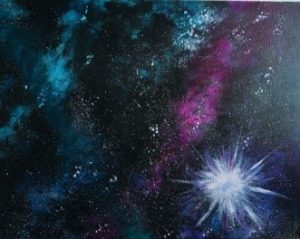 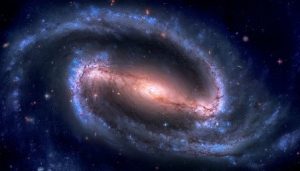 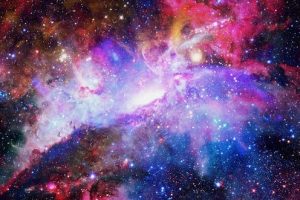 Stories, podcasts and more about space and galaxies to share –Younger children - https://www.bbc.co.uk/cbeebies/radio/hear-to-there-the-moonOlder children – Aliens Love Underpants - https://www.bbc.co.uk/bitesize/topics/z74n6v4/articles/zbm2qp3Beegu – a touching story about a lost alien –https://www.youtube.com/watch?v=OaX_zGZO0Y8Story time from space - https://storytimefromspace.com/stories/the-incredible-intergalactic-journey-home/A recipe for space playdough to enjoy –  https://www.twinkl.co.uk/resource/t-a-114-black-sparkle-space-playdough-recipeUseful facts and websites about space and galaxies – https://kids.britannica.com/kids/article/galaxy/353161The American Museum of Natural History - https://www.amnh.org/explore/ology/astronomyNASA for kids - https://www.nasa.gov/kidsclub/index.html